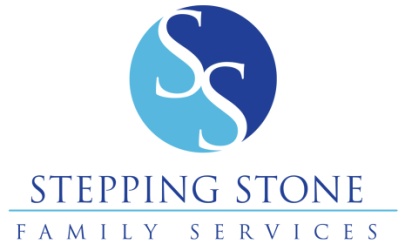 1730 28th StreetWest Des Moines, IA 50266Phone: 515-276-6338Fax: 515-598-7452Email: info@steppingstoneia.com Client InformationClient InformationClient Name:Date of Birth and Age:School:Guardian, if Applicable:Client Address:Client Phone Number:Insurance Coverage:Medicaid Number:Person making the referral/relationship to clientDiagnosis:Expected Units per month:Current Concerns(Reasons for seeking services through Stepping Stone Family Services)Current Interventions(Current services and agencies working with client/family)